КАКИМ БЫВАЕТ ГЕПАТИТ.Вирусный гепатит бывает нескольких видов. 

Вирусный гепатит А относится к кишечным инфекциям. Им можно заболеть, не вымыв рук, употребляя зараженную воду и продукты, контактируя с больным человеком. Болезнь поражает чаще детей и подростков. Вирусный гепатит А протекает относительно легко, не переходит в хроническую форму и благополучно заканчивается выздоровлением. 

Главный внешний симптом – окрашивание кожи и слизистых оболочек в желтый цвет (желтуха) -позволяет легко установить диагноз. Однако на одну «желтушную» форму приходится 5-7 «безжелтушных»,  которые обычно остаются нераспознанными. Диагноз устанавливается при биохимическом исследовании крови и данных эпидемиологического анамнеза. 

Симптомы заболевания похожи на грипп: температура 38-39 ° С в течение 1-3 дней, головная боль, слабость, боли в мышцах, озноб, сонливость, снижение аппетита, горечь во рту, тошнота, рвота, тяжесть в правом подреберье  а затем уже появляется и развивается желтуха. Моча имеет цвет пива или заваренного чая, кал обесцвечивается. Желтуха редко продолжается более 4-6 недель.

Для защиты от гепатита А необходимо соблюдать правила личной гигиены, термической обработки воды и пищи. Существует вакцина, которая надежно защищает от инфекции. Прививки особенно рекомендуются детям, которые находятся в закрытых учебных заведениях и тесно контактируют между собой.Вирус гепатита А при кипячении погибает через 5 минут, при комнатной температуре без воды живет 1 неделю, в воде — 3-10 месяца. Вирусы гепатитов В и С значительно устойчивее и могут длительное время сохраняться при комнатной температуре и в замороженном состоянии.
Вирусные гепатиты В и С, в отличие от вирусного гепатита А, составляют более весомую проблему. Они передаются подобно СПИДу — через кровь, половым путем и от матери к плоду.

Через кровь вирус передается в тысячу раз легче, чем СПИД. Можно заразиться вследствие переливания донорской крови или иных медицинских процедур , вроде эндоскопических манипуляций, инъекций различных веществ или хирургического вмешательства.  

Стоит помнить, что нарушение целостности кожи или слизистых оболочек также опасно и при несоблюдении должной гигиены может привести к заражению. То есть, сходив в салон красоты на маникюр или педикюр, сделав татуировку или украсив тело пирсингом, вы попадаете в группу риска.  Необходимо очень осмотрительно подходить к выбору парикмахерской, салона красоты или тату салона, не доверяя малознакомым мастерам в подозрительных заведениях. Если ваша интуиция подсказывает, что с гигиеной здесь не в ладах, лучше потратить еще время на поиски заведения с хорошей репутацией и рекомендациями. 

Гепатиты В и С склонны к развитию хронических форм, цирроза и рака печени. Проблемой является именно то, что болезнь протекает в скрытой форме и до определенного момента никак не беспокоит своего обладателя. А уж когда болезнь проявляет себя во всей красе, возможностей для лечения гепатита становится значительно меньше. 

Важная задача — выявить гепатит на ранней стадии. Тогда врач назначит специфическое лечение, которое предотвратит развитие рака печени и цирроза. Хронический вирусный гепатит лечится долго — от шести месяцев, с применением специальных препаратов: интерферон, рибавирин, ламивудин т.д. При первых признаках заболевания необходимо немедленно обратиться к врачу.Стоит помнить о простых правилах предосторожности: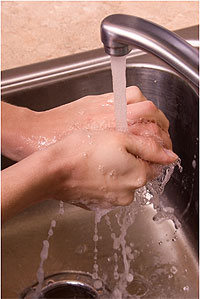 •    Мойте руки перед едой.
•    Тщательно промывайте овощи и фрукты перед употреблением, а еще лучше обрабатывайте их термическими способами.
•    Не употребляйте некипяченую воду.
•    Избегайте контакта с биологическими жидкостями других людей, не делитесь такими личными вещами, как пилочка для ногтей, маникюрные ножницы, зубная щетка, бритва. 
•    Будьте осторожны с половыми связями, пользуйтесь презервативом. 
•    Чтобы быть совсем спокойным, стоит провести вакцинацию в поликлинике.